Муниципальное дошкольное образовательное учреждениедетский сад «Тополёк»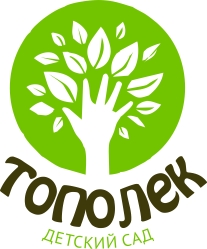 Проект«Мыло пенится, смотрите»Участники проекта: дети (возраст 2-3 года), воспитатели, родители.Срок реализации проекта: краткосрочный (с 18.11.2019г. по 22.11.2019г.)Тип проекта: познавательно-игровой.Составитель: Платонова Наталья Владимировна           воспитатель первой квалификационной                            категории  г. Мышкин, 2019-2020 учебный год.Паспорт проекта.Тип проекта: познавательно-игровойПродолжительность проекта: краткосрочный (с 18.11.2019г. по 22.11.2019г.) Участники проекта: дети (возраст 2-3 года), воспитатели, родители.Актуальность проекта:  ребёнок любознателен, склонен наблюдать, экспериментировать. Элементарное экспериментирование доступно уже детям с раннего возраста. Ведущим познавательным процессом в раннем возрасте является восприятие. Дети доверчивы и непосредственны, легко включаются в совместную с взрослыми практическую деятельность, с удовольствием манипулируют различными предметами. Для того чтобы заинтересовать малышей, пробудить в них творческую активность предлагаются игровые методы и приемы, художественное слово. Для детей раннего дошкольного возраста актуален принцип повтора, поэтому ко многим опытам и экспериментам можно  постоянно возвращаться.Познавательно-исследовательская деятельность детей является одной из форм реализации образовательной программы ДОО  согласно федеральному государственному образовательному стандарту дошкольного образования.   В процессе познавательно-исследовательской деятельности у детей формируются представления об окружающем мире, им предоставляется возможность самим найти ответы на вопросы «как?» и «почему?»  Познание - творческий процесс, поэтому в задачу взрослого входит поддержать и развивать в ребенке интерес к открытиям, исследованиям, создать для этого необходимые условия. Широкие возможности для развития познавательной активности детей предоставляет проектная деятельность.  Игры с мыльными пузырями — эта забава известна с давних времён и  привлекает как детей, так и взрослых.Это незабываемое и захватывающее зрелище способно привнести оживление в любой праздник.   Для расширения представлений детей об окружающем мире, дальнейшего вовлечения детей в проектную деятельность, был разработан проект по знакомству с нетрадиционным материалом -пеной.Цель проекта: знакомство с нетрадиционным материалом - пеной через игры-эксперименты.Задачи: развивать тактильные ощущения, эмоциональные восприятие, наблюдательность, навыки экспериментальной деятельности;побуждать к речевому общению;формировать представления о свойствах пены: «воздушная», «легкая».поддерживать и развивать в ребенке интерес к познаниям, открытиям, исследованиям.При реализации проекта  использовались наглядные, практические и словесные методы: показ воспитателя, вопросы, беседа, игры с пеной.Оборудование: тазы с водой, трубочки, мыло, мыльные пузыри, зеркало, кукольная посуда, мелкие игрушки (тонущие).Продукт проекта: фотоотчёт  проведения проекта;картотека игр-экспериментов с детьми раннего возраста.Работа с родителями:разучивание дома с детьми стихотворений, потешек ;чтение сказок;консультация: «Развитие культурно-гигиенических навыков»;помощь родителей при подборе материалов и оборудования для реализации мероприятий;поддержка культурно-гигиенических навыков, полученных в ДОУ, в домашней обстановке.Компоненты содержания проекта:1. Познавательный: расширение знаний детей о воде, мыле, мыльных пузырях.2. Нормативный: воспитание культурно-гигиенических навыков у детей раннего возраста.3. Деятельностный: оформление коллекции мыла: «В гостях у Мойдодыра».Предварительная работа: 
    игровые ситуации, выполнение режимных моментов; чтение художественной литературы К.И.Чуковского «Мойдодыр», рассматривание иллюстраций;Этапы реализации проекта.I . Подготовительный этап:наблюдение за детьми;обсуждение темы, определение целей, задач проекта;организация предметно-развивающей среды;подборка литературы, игр, иллюстраций;обсуждение с родителями предстоящих мероприятий.II .Основной этап реализации проекта:1 день:Пальчиковая игра «Умывалочка».Цель: развитие мелкой моторики, активизация словаря.Мы помыли наши ручки (трут ладонью об ладонь).
Раз, два, три. Раз, два, три (по три хлопка).
А над ручками, как тучки (руки вверх).
Пузыри… пузыри… (прыжки, руки на поясе).Игра «Сделаем пену».Цель: уточнить знания о свойствах воды (вода пенится).В таз с тёплой водой  на дно добавляем жидкое мыло.Предложить детям воду потрогать, затем венчиком взбить воду, постепенно начинает появляться пена, все больше и больше.Предложить детям потрогать пену, поиграть ею, можно подуть.Вывод: мыло в воде - появляется пена.2 день:«Игра-эксперимент «Пенка на ладошках!» (дети в детском саду моют руки).Цель: учить ребенка намыливать руки с внешней и внутренней стороны до образования пены «перчаточек».Активизация словаря: (мыльница, мыло, мыльная).Ладушки, ладушки, с мылом моем ладошки,Чистые ладошки, вот вам хлеб, да ложки!В кране булькает вода. Очень даже здорово!Моет рученьки сама Машенька (взрослый называет имя ребенка).Знаем, знаем да, да, да! Где тут прячется вода!Игра на развитие движений «Раздувайся пузырь».3 день:Игра- эксперимент «Поймай пузыри!»Цель: развивать тактильные ощущения, закреплять представления о свойствах пены (лёгкая, воздушная). Под стихотворение дети совместно с воспитателем выдувают пузыри.Открываем колпачки,Выдуваем пузыри,Вот такие – посмотри!Все они воздушные!И очень непослушные!Как бы нам их поймать –На ладошке подержать!Игра- эксперимент «Дорожки по зеркалу».Цель: развивать творческое мышление, мелкую моторику.Дети совместно с воспитателем намыливают руки и проводят прямые линии по зеркальцу.Вывод: пеной можно рисовать.4 день:Игра – эксперимент «Найди игрушки»Цель: развитие экспериментальной деятельности в процессе игры.В таз с мыльной водой опустить игрушки - дети их ищут, отодвигая пену.Вывод: пена прячет игрушки (она не прозрачная).Опыт  «Стираем платочки» Цель: развитие тактильных ощущений, координации движений. Оборудование: ёмкость, платочки, мыло. Ход проведения.Педагог показывает детям платочки и говорит о том, что они испачканы, ребята говорят о том, что их надо постирать. В ёмкость с водой складывают платочки и берут мыло, начинают намыливать платочки и стирать их. Образовывается пена от мыла и дети стирают платочки и замечают, что они стали чистыми. Развешивают платочки на верёвке.5 день:Игра «Помощники Мойдодыра»Цель: обогащение игрового опыта, выполнение и закрепление практических действий,  знакомство со свойствами  мыльной воды.Дети совместно с воспитателем «моют» кукольную посуду, ополаскивают её от пены, высушивают на полотенце.Вывод: мыльная вода отмывает «грязь».Опыт «Разложи пену по формочкам»Цель: развивать тактильные ощущения, осязательные чувства.     Оборудование: ложка или совочек, стаканчики, мыльница и разные ёмкости.    Ход проведения:Педагог, взбив пену, расставляет на столе стаканчики, кружки, мыльницы и другие ёмкости. Показывает ребятам, что пену можно разложить в разные формы с помощью совочка или ложки. Дети с удовольствием приступают к экспериментированию.Результаты проекта:у детей сформировались элементарные навыки поисковой деятельности, знания о свойствах пены;в рамках реализации проекта удалось вызвать у детей положительные эмоции от совместного общения со взрослыми и сверстниками, радость от чтения художественных произведений и пальчиковых игр;родители стали активнее, стали принимать участие в совместной деятельности.